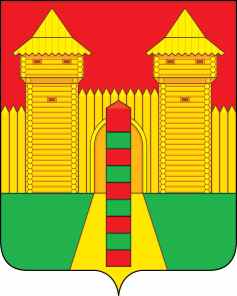 АДМИНИСТРАЦИЯ  МУНИЦИПАЛЬНОГО  ОБРАЗОВАНИЯ «ШУМЯЧСКИЙ  РАЙОН» СМОЛЕНСКОЙ  ОБЛАСТИРАСПОРЯЖЕНИЕот 16.06.2023г. № 153-р           п. Шумячи	           В соответствии с постановлением Администрации муниципального образования «Шумячский район» Смоленской области от 30.05.2018г. № 273 «Об утверждении Административного регламента исполнения Администрацией муниципального образования «Шумячский район» Смоленской области функции «Согласование списания имущества, переданного в хозяйственное ведение муниципальным предприятиям, и имущества, переданного в оперативное управление муниципальным учреждениям Шумячского района Смоленской области в новой редакции», на основании ходатайства  муниципального бюджетного общеобразовательного учреждения «Первомайская средняя школа»  от 09.06.2023г. № 157 Согласовать списание:         - учебную литературу в количестве 533 экз. на сумму 87324,98руб;О согласовании списания художественной и учебной литературы          - художественную литературу в количестве 1259 экз. на сумму 221243,14руб, находящихся на балансе муниципального бюджетного общеобразовательного учреждения «Первомайская средняя школа»          2. Утвердить прилагаемый акт о состоянии художественной и учебной литературы в школьной библиотеке» от 15 июня 2023г.            3. Отделу экономики и комплексного развития Администрации муниципального образования «Шумячский район» Смоленской области внести соответствующие изменения в реестр объектов муниципальной собственности.Глава муниципального образования «Шумячский район» Смоленской области                                      А.Н. Васильев